Уважаемая госпожа, 
уважаемый господин,Имею честь пригласить вас принять участие в четвертом собрании Консультативной группы по стандартизации электросвязи (КГСЭ), которое проводится в штаб-квартире МСЭ в Женеве с 29 июля по 2 августа 2024 года включительно.Консультативная группа по стандартизации электросвязи (КГСЭ) вступила в исследовательский период 2022–2024 годов с четким мандатом подготовить реорганизацию исследовательских комиссий МСЭ-Т. Руководителям групп экспертов МСЭ по стандартизации (исследовательских комиссий МСЭ-Т) предложено играть центральную роль в этой работе, определяя основу будущей стратегии исследовательских комиссий МСЭ-Т.Хотел бы обратить ваше внимание на Циркуляр 203 БСЭ (8 апреля 2024 г.) о консультациях с Государствами-Членами в рамках ТПУ по проекту пересмотренной Рекомендации МСЭ-Т А.7, а также по проектам новых Рекомендаций МСЭ-Т А.18 (ранее A.JCA) и А.24. Напоминаем Государствам-Членам, что предельный срок ответа по этим консультациям – 23 час. 59 мин. UTC 17 июля 2024 года.Открытие собрания состоится в первый день его работы в 09 час. 30 мин., регистрация участников начнется в 08 час. 30 мин. при входе в здание "Монбрийан". Ежедневная информация о распределении залов заседаний будет представлена на экранах, расположенных в зданиях штаб-квартиры МСЭ, и на веб-странице по этой ссылке.Накануне собрания, 25 июля 2024 года, будет проведено в виртуальном формате межрегиональное собрание по подготовке к ВАСЭ-24; подробная информация об этом межрегиональном собрании будет представлена в Циркуляре 204 БСЭ.Практическая информация о собрании приведена в Приложении A ниже. Напоминаем делегатам, что, согласно действующим в настоящее время положениям, решения будут приниматься участниками, физически присутствующими в зале заседаний. На пленарных заседаниях, посвященных открытию и закрытию собрания, обеспечивается интерактивное дистанционное участие (подробные сведения см. в Приложении А).Проект повестки дня собрания и проект плана распределения времени, которые подготовил Председатель КГСЭ г-н Абдурахман М. Аль-Хассан, приведены в Приложениях В и С.Основные предельные сроки:Желаю вам плодотворного и приятного собрания.Приложения: 3Приложение AПрактическая информация о собранииМЕТОДЫ И СРЕДСТВА РАБОТЫПРЕДСТАВЛЕНИЕ ДОКУМЕНТОВ И ДОСТУП К ДОКУМЕНТАМ: Собрание будет проходить на безбумажной основе. Вклады Членов следует представлять, используя опцию "Непосредственное размещение документов"; проекты TD следует представлять по электронной почте в секретариат КГСЭ, используя соответствующий шаблон. Доступ к документам собрания обеспечивается с домашней страницы КГСЭ и ограничен Членами МСЭ-Т, имеющими учетную запись МСЭ c доступом TIES.УСТНЫЙ ПЕРЕВОД: Ввиду бюджетных ограничений устный перевод будет обеспечиваться по запросу Государств-Членов на пленарных заседаниях и сессиях рабочих групп КГРЭ. Запросы следует делать путем отметки в соответствующей ячейке регистрационной формы не позднее чем за шесть недель до первого дня работы собрания.Делегаты могут воспользоваться средствами БЕСПРОВОДНОЙ ЛВС, расположенными во всех залах заседаний МСЭ. Подробная информация представлена на месте и на веб-сайте МСЭ-Т (https://www.itu.int/en/general-secretariat/ICT-Services/Pages/default.aspx).ЯЧЕЙКИ С ЭЛЕКТРОННЫМ ЗАМКОМ доступны на протяжении собрания по электронному пропуску делегата МСЭ-Т с функцией RFID. Ячейки с электронным замком расположены на уровне входа в здание МСЭ "Башня" и на первом цокольном этаже, а также на нижнем (ground) этаже здания "Монбрийан".ПРИНТЕРЫ расположены в зонах отдыха для делегатов и вблизи всех основных залов заседаний. Для того чтобы избежать необходимости устанавливать драйверы на свои компьютеры, документы можно распечатать "электронным путем", направив их по электронной почте на желаемый принтер. Подробные сведения приведены по адресу: http://itu.int/go/e-print.ПОРТАТИВНЫЕ КОМПЬЮТЕРЫ ДЛЯ ВРЕМЕННОГО ПОЛЬЗОВАНИЯ доступны для делегатов в Службе помощи МСЭ (servicedesk@itu.int); они предоставляются по принципу "первым пришел – первым обслужен".ИНТЕРАКТИВНОЕ ДИСТАНЦИОННОЕ УЧАСТИЕ: Дистанционное участие обеспечиваться по принципу "максимальных усилий". На пленарных заседаниях, посвященных открытию и закрытию собрания КГСЭ, обеспечивается интерактивное дистанционное участие. Согласно действующим в настоящее время положениям, решения будут приниматься участниками, физически присутствующими в зале заседаний. Интерактивное дистанционное участие будет обеспечиваться для всех других заседаний, для которых запрос получен не позднее чем за 24 часа. Для получения удаленного доступа делегаты должны пройти регистрацию на собрание. Участникам следует принять к сведению, что, как правило, собрание не будет задерживаться или прерываться из-за невозможности какого-либо дистанционного участника подключиться, прослушивать или выступить, по усмотрению председателя. В случае если качество речевого сигнала дистанционного участника признается неудовлетворительным, председатель может прервать дистанционного участника и воздерживаться от предоставления этому участнику слова до устранения проблемы. По усмотрению председателя рекомендуется использовать чат собрания для содействия эффективному управлению использованием времени в ходе заседаний.ДОСТУПНОСТЬ: Для заседаний, на которых будут обсуждаться вопросы доступности, по просьбе нуждающихся в этом лиц возможен ввод субтитров и/или сурдоперевод в режиме реального времени, при условии наличия сурдопереводчиков и финансирования. Запрос на такие услуги обеспечения доступности необходимо направлять не позднее чем за два месяца до даты начала собрания путем проставления отметки в соответствующей ячейке в форме регистрации.ПРЕДВАРИТЕЛЬНАЯ РЕГИСТРАЦИЯ, НОВЫЕ ДЕЛЕГАТЫ, СТИПЕНДИИ И ВИЗОВАЯ ПОДДЕРЖКАПРЕДВАРИТЕЛЬНАЯ РЕГИСТРАЦИЯ: Предварительная регистрация является обязательной, и ее следует провести в онлайновой форме на домашней странице КГСЭ не позднее чем за один месяц до начала собрания. Как указано в Циркуляре 68 БСЭ, в системе регистрации МСЭ-Т требуется утверждение заявок на регистрацию координатором; порядок настройки автоматического утверждения этих заявок описан в Циркуляре 118 БСЭ. Некоторые опции в регистрационной форме применимы только к Государствам-Членам, в том числе функция заявки на устный перевод и запросов на предоставление стипендий. Членам МСЭ предлагается по мере возможности включать в свои делегации женщин.НОВЫМ ДЕЛЕГАТАМ предлагается программа наставничества, включающая приветственный брифинг по прибытии, сопровождаемое посещение штаб-квартиры МСЭ и ознакомительную сессию, посвященную работе МСЭ-T. Если вы желаете принять участие в этой программе, просим обращаться по адресу: ITU-Tmembership@itu.int. Краткое руководство для новых участников приведено здесь.СТИПЕНДИИ: В целях содействия участию представителей из отвечающих критериям стран для данного заседания предлагаются два вида стипендий:•	традиционные личные стипендии, а также•	новые электронные стипендии.В рамках электронных стипендий предоставляется возмещение затрат на подключение на время проведения мероприятия. Что касается личных стипендий, возможно предоставление до двух частичных стипендий на страну, при условии наличия финансирования. Частичная личная стипендия покрывает либо а) стоимость авиабилета (один билет экономического класса в оба конца по наиболее прямому/экономичному маршруту из страны вылета до места проведения мероприятия), либо b) соответствующие суточные (предназначенные для покрытия расходов на проживание, питание и непредвиденных расходов). В случае запроса двух частичных стипендий по крайней мере одна из них должна покрывать расходы на авиабилет. Организация лица, подающего заявку на стипендию, несет ответственность за покрытие оставшейся части расходов на участие.В соответствии с Резолюцией 213 (Дубай, 2018 г.) Полномочной конференции настоятельно рекомендуется при назначении стипендий учитывать гендерный баланс, а также включение лиц с ограниченными возможностями и особыми потребностями. При принятии решений о предоставлении стипендий будут учитываться следующие критерии: имеющийся бюджет МСЭ; активное участие, в том числе представление соответствующих письменных вкладов; справедливое распределение между странами и регионами; направление запросов лицами с ограниченными возможностями и особыми потребностями; гендерный баланс. Следует отметить, что в целях обеспечения надлежащего управления использованием стипендий, любому отдельному лицу не может быть предоставлено в течение финансового года более одной полной стипендии или двух частичных стипендий.Формы запросов на предоставление стипендий обоих видов доступны на домашней странице КГСЭ. Запросы на предоставление стипендий должны быть получены не позднее 17 июня 2024 года. Следует отметить, что для данного собрания предельный срок установлен на неделю раньше, чем обычно, чтобы учесть период предновогодних выходных дней. Запросы следует направлять по электронной почте по адресу fellowships@itu.int или по факсу +41 22 730 5778. До направления запроса на предоставление стипендии необходима регистрация (утвержденная координатором), и настоятельно рекомендуется зарегистрироваться для участия в мероприятии и начать процесс подачи запроса по меньшей мере за семь недель до заседания.ВИЗОВАЯ ПОДДЕРЖКА: Если требуется, визы следует запрашивать до даты прибытия в Швейцарию в посольстве или консульстве, представляющем Швейцарию в вашей стране, или, если в вашей стране такое учреждение отсутствует, в ближайшем к стране выезда. Предельные сроки могут различаться, поэтому предлагается уточнить сроки в соответствующем представительстве и подавать заявку заблаговременно.В случае возникновения трудностей Союз на основании официального запроса представляемых вами администрации или объединения может обратиться в компетентные органы Швейцарии, с тем чтобы содействовать в получении визы. Подготовка письма, содержащего просьбу о выдаче визы, занимает, как правило, 15 дней после утверждения регистрации координатором от вашей организации по вопросам регистрации. Вследствие этого запросы следует делать путем отметки в соответствующей ячейке регистрационной формы не менее чем за один месяц до начала собрания. Вопросы следует направлять в Секцию поездок МСЭ (travel@itu.int) с пометкой "визовая поддержка" (visa support).ПОСЕЩЕНИЕ ЖЕНЕВЫ: ГОСТИНИЦЫ, ОБЩЕСТВЕННЫЙ ТРАНСПОРТПОСЕТИТЕЛИ ЖЕНЕВЫ: Практическая информация для делегатов, участвующих в собраниях МСЭ в Женеве, содержится по адресу: http://itu.int/en/delegates-corner.СКИДКИ В ГОСТИНИЦАХ: Ряд гостиниц в Женеве предлагают льготные тарифы для делегатов, принимающих участие в собраниях МСЭ, и предоставляют карту, которая обеспечивает бесплатный доступ к системе общественного транспорта Женевы. Список соответствующих гостиниц и руководство по запросу скидки, содержатся по адресу: http://itu.int/travel/.ANNEX B
Draft agendaOpening of the meetingOpening remarks by the ITU Secretary-GeneralOpening remarks by the Director, TSBChairman’s comments and observationsApproval of the agenda, time management plan and document allocationReport by the Director, TSB; including a status report on the activities of the AHG-IPRStrategic and Operational Plan of ITU-TReport from ITU Regional OfficesFocus groupsJoint Coordination ActivitiesReport from SCVMeeting of TSAG Working Parties and TSAG Rapporteur GroupsStudy group matters, lead study group reportsReports from TSAG interim Rapporteur Group meetings, CTO group meeting(s), CITSWTSA Action PlanExternal relations; reports from ISO-IEC-ITU-T SPGC, ISO-IEC-ITU-T J-SCTF, ISO/IEC JTC 1, and WSCReports from Inter-Sector Coordination Group and Inter-Sector Coordination Task Force.Bridging the Standardization Gap, Languages on equal footing, GenderPreparations for WTSA-24; report from the ITU-T interregional meetingRecommendations and other texts for determination/approval/agreement at this TSAG meetingOther agreementsITU-T meeting schedule including date of next TSAG meetingAny other businessClosing remarks by the Director, TSBClosure of meeting.NOTE ‒ Updates to the agenda can be found in TD487.ANNEX CDraft time plan for TSAG and related working party, and Rapporteur group meetings
(additional ad hoc groups may be scheduled; the allocation of time slots to TSAG Rapporteur Groups is preliminary and subject to modification)Notes(*) only for TSAG Management Team, Working Party Chairmen, and TSAG Rapporteurs(**) only for ITU-T Study Group Chairmen and TSAG Chairman(***) session with interpretationUpdates to the time plan can be found in TD486.______________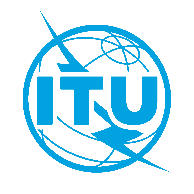 Международный союз электросвязиБюро стандартизации электросвязиЖенева, 12 апреля 2024 годаОсн.:Коллективное письмо 4 БСЭ 
TSAG/BJ
–	Администрациям Государств – Членов Союза–	Членам Сектора МСЭ-Т–	Академическим организациям − Членам МСЭ–	Генеральному секретарю МСЭ−	Директору Бюро радиосвязи−	Директору Бюро развития электросвязи−	Председателям исследовательских комиссий МСЭ-Т−	Председателям региональных групп исследовательских комиссий МСЭ-Т−	Председателю Комитета МСЭ-Т по стандартизации терминологииТел.:
Факс:
Эл. почта:
Веб-страница:+41 22 730 6311
+41 22 730 5853
tsbtsag@itu.inthttp://itu.int/go/tsag–	Администрациям Государств – Членов Союза–	Членам Сектора МСЭ-Т–	Академическим организациям − Членам МСЭ–	Генеральному секретарю МСЭ−	Директору Бюро радиосвязи−	Директору Бюро развития электросвязи−	Председателям исследовательских комиссий МСЭ-Т−	Председателям региональных групп исследовательских комиссий МСЭ-Т−	Председателю Комитета МСЭ-Т по стандартизации терминологииПредмет:Четвертое собрание Консультативной группы по стандартизации электросвязи (КГСЭ),
Женева, 29 июля – 2 августа 2024 годаЧетвертое собрание Консультативной группы по стандартизации электросвязи (КГСЭ),
Женева, 29 июля – 2 августа 2024 годаЧетвертое собрание Консультативной группы по стандартизации электросвязи (КГСЭ),
Женева, 29 июля – 2 августа 2024 года29 мая 2024 г.−	Представление запросов на ввод субтитров и/или обеспечение сурдоперевода в режиме реального времени.−	Представление вкладов Членов МСЭ-T, для которых запрашивается письменный перевод.17 июня 2024 г.−	Представление запросов на стипендии или электронные стипендии (через формы на домашней странице КГСЭ). −	Представление запросов на устный перевод (через онлайновую форму регистрации на домашней странице КГСЭ).29 июня 2024 г.−	Предварительная регистрация (через онлайновую форму регистрации на домашней странице КГСЭ).−	Представление запросов писем для содействия в получении визы (через онлайновую форму регистрации на домашней странице КГСЭ, см. подробную информацию в Приложении А).16 июля 2024 г.−	Представление вкладов Членов МСЭ-Т (с использованием опции "Непосредственное размещение документов").17 июля 2024 г.−	Представление формы, приведенной в Приложении 2 к Циркуляру 203 БСЭ о консультациях с Государствами-Членами в рамках ТПУ по проекту пересмотренной Рекомендации МСЭ-Т А.7 и проектам новых Рекомендаций A.18 (ранее A.JCA) и A.24.С уважением,(подпись)Сэйдзо Оноэ
Директор Бюро 
стандартизации электросвязи МСЭ-T КГСЭ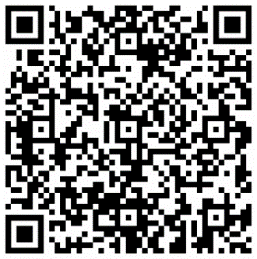 С уважением,(подпись)Сэйдзо Оноэ
Директор Бюро 
стандартизации электросвязиПоследняя информация о собранииSession #Sunday28 July 2024Monday29 July 2024Tuesday30 July 2024Wednesday31 July 2024Thursday1 August 2024Friday2 August 2024#1; am0930 – 1045 hoursTSAG Plenary (***)0930 – 1045 hoursWP/RG session0930 – 1045 hoursWP/RG session0930 – 1045 hoursWP/RG session0900 – 1015 hoursTSAG/WP Plenary (***)Coffee break#2; am1115 – 1230 hoursTSAG Plenary (***)1115 – 1230 hoursWP/RG session1115 – 1230 hoursWP/RG session1115 – 1230 hoursWP/RG session1045 – 1200 hoursTSAG/WP Plenary (***)Lunch1315 – 1430 hoursStudy Group/TSAG Chairmen’s meeting (**)1245 – 1345 hoursNewcomers session#3; pm1600 – 1800TSAG Management Meeting (*)1430 – 1545 hoursTSAG Plenary/WP/RG session (***)1430 – 1545 hoursWP/RG session1430 – 1545 hoursWP/RG session1430 – 1545 hoursWP/RG session1430 – 1545 hoursTSAG Plenary (***)Coffee break#4; pm1615 – 1730 hoursTSAG Plenary/WP/RG session (***)1615 – 1730 hoursWP/RG session1615 – 1730 hoursWP/RG session1615 – 1730 hoursWP/RG session1615 – 1730 hoursTSAG Plenary (***)#5; pm